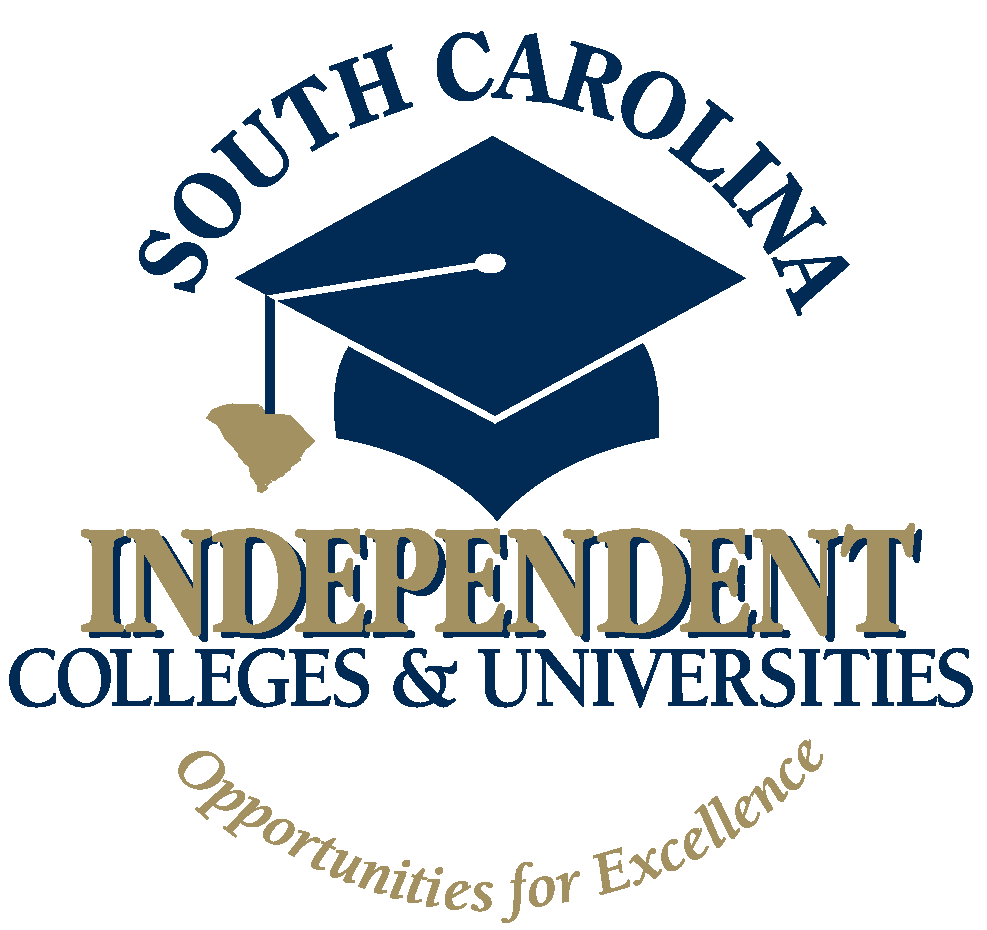 FREQUENTLY ASKED QUESTIONSHow are projects evaluated?Evaluation of all SCICU Undergraduate Student/Faculty Research proposals are conducted by a panel consisting of inter-institutional faculty members from SCICU member institutions.  All members of the evaluation team are active in research at their respective institution. The evaluation team consists of several core members.  However, composition of this team changes based on the disciplines of the proposals received each funding cycle. Panel members evaluate and rank the proposals based on the following: Research merit,Educational benefit,Appropriateness of proposed method or approach,Capability of the applicant and/or faculty sponsor to conduct the proposed activity, andAppropriateness of budget.Are funded students and faculty sponsors required to attend and remain for the entire Symposium?Yes, funded students and sponsoring faculty members are expected to be present for the entire Symposium.  If there is a compelling reason and/or unexpected issues that arise and the student or faculty member cannot be present for the entire Symposium, the faculty sponsor should contact SCICU (803-799-7122) and explain the reasoning prior to the date of the Symposium. Colleges should plan to excuse funded students and their faculty sponsor for both to attend the entire Symposium.  Faculty and their funded students that do not provide an explanation to SCICU prior to the date of the Symposium will risk losing future funding for themselves and their college or university for one funding cycle.  Are projects that produce a creative project, such as a novel, production of artwork, or building of a machine, etc., considered for funding?Every proposal submitted is viewed with the criteria stated in #1 above taken into consideration.  We sponsor only traditional research projects. If the research proposal lays the groundwork for the creative project, then the proposal may be considered for funding.Is compensation to participants in my research allowed?  Often student researchers will want to pay (or otherwise reward) research participants.  In such cases, the request must contain detailed and compelling information as to why the participant fee is important to the project.  The reasoning will be evaluated on a case-by-case basis.  How is the student stipend calculated?Funded students are not paid a flat stipend.  The student stipend is paid at a rate of $10 per hour for the time the student is working on the project.  The budget section of the proposal should thoroughly explain how many hours the student will spend on his/her project.  This is a grant and SCICU does not withhold taxes.  Do you fund equipment or computers/tablets/smart phones/software?Small equipment such as hot plates, microscope lenses, pH meter, etc., may be considered for funding.  As a general policy, SCICU does not fund the purchase of generic computers, tablets, or software.  If a computer, tablet, or software is an integral part of the project, funding will be considered, but not guaranteed.  The budget should provide information as to why the particular equipment is needed.  All equipment purchased with funds from an SCICU grant becomes property of the faculty/student’s institution.DO:1.  	Have students write their own proposals.  The evaluators need to hear the student's voice when reviewing the proposals.  The evaluators will turn down any proposal that seems to be mostly written by the professor.  2.	Have student proposals include a meaningful, fairly objective means of measurement/analysis.  In the Social Sciences and the Humanities, we cannot fund proposals that sound like:  "I will tell you how I feel - about how I think they feel."  Your means of measurement/analysis should go well beyond this to be worthy of SCICU research dollars.  If a student does not use well-known and/or well-structured psychometric instruments, then at least have checklists and grids from well-developed bibliographies.  That helps a lot.  3.  	Feel free to submit research proposals supporting creative activity. We can and will fund objective research supporting the writing of a novel or play, or the painting of a picture, or the composition of music.  Since the funds are directed to research, we cannot fund the production of the novel, the picture, or the musical composition itself.  For example, we can't and will not pay you to write a novel.  4.  	Obtain all necessary IRB and/or Principal/Superintendent permissions ahead of time, or our funds will be contingent upon you getting them.  We cannot fund human subjects and/or school children research that does not have all necessary, legal permissions.  5.	Have specific question(s) driving your research proposal.6.	Have specific means to measure and analyze the data.  In the humanities, this may be less straightforward, but it is still expected.    7.	Be specific in your budget breakdown.  Budgets are more likely to be cut if there is not a clear justification.  8.	Do submit requests for creative activities.  However, we will only support research related activities within these endeavors. 9.	Do get all needed paperwork/approvals before submitting the proposal.  Saying you will conduct research on school children requires a long process to get approved (e.g., IRB approval, principal and superintendent).DON'T:Do not attempt to use SCICU funds to restock general lab chemicals that should be readily available in your own institution’s labs.  Limited amounts of rather unique chemicals or specific biological supplies (directly related to the proposed research) are OK.  If you need 50ml of a chemical, do not request funds to buy an entire liter of that chemical.  Do not "pad" the budget.  We are more likely to approve leaner, more targeted budgets that don't have a lot of expensive equipment, supplies. Do not request student stipend funds at 40 hours a week, all summer. We only fund students for the active research hours.  Do not expect continued funding of slight variations of the same general research project from the same professor year after year after year, with only the student names and slight variations in the research included in the proposal.   Once again, we are much more interested in funding the unique research ideas/projects of the students, provided they are well-structured, modest in cost, have all necessary permissions, and have within them a meaningful means of measurement/analysis.  5	Do not request money to support the faculty member (e.g., travel, per diem, stipends, etc.). While faculty stipends are not permitted to be drawn from grant funding, the faculty sponsor of each funded project will receive a $250 professional development grant.  6.	Do not add FICA, Medicare or other tax withholding to the student’s stipend.  